Oxford 100 Cryo DRIE SOPScopeThis document provides operating procedures for the Oxford 100 Cryo DRIE.Figure 1, Chiller	2Figure 2, Load Lock	3Figure 3, Pump Controls Page	4Figure 4, Process Controls Page	4Figure 5, Etch Profile	6Table 1, Cleaning Recipe Parameters	7Table 2, Cryo DRIE Parameters	10Reference DocumentsReferenced within this DocumentEcosys Burn Box SOPExternal DocumentsNoneEquipment and/or MaterialsWafer/SampleOxford 100Liquid NitrogenSafetyFollow all Nanofab safety procedures.Include all other safety precautions necessary for these procedures.Setup ProceduresRecord Information in Log BookRecord all processing and characterization information in log book.Turn on Burn BoxFollow the procedure in the  to turn on the burn box.Clean the ChamberRun the cleaning recipe as described in for 25 minutes for every hour of Bosch use. See Section  .Mask Wafer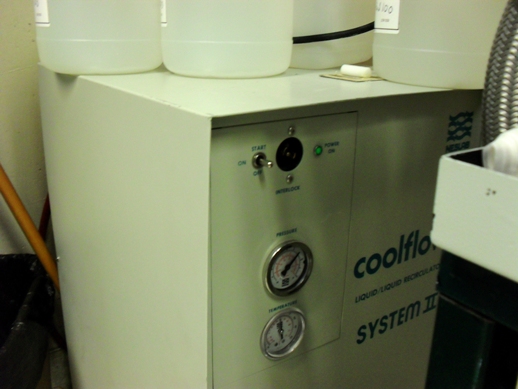 For etch depths less than 20 um, S1813 spun at 3000 RPM can be used. For depths greater than 20 um, it is highly suggested that you use a thicker resist. The etch selectivity of Si:S1813 is about 10:1.Turn on the Liquid NitrogenOpen the liquid nitrogen valve.Turn on the ChillerGo into the chase behind the Oxford 100.Turn the power switch to start on the chiller. See .Vent load lock.Click on system icon. See .Click on pump page.Press stop button corresponding to the load lock mechanical pump. See Press vent button. See .Wait for load lock to vent. The pressure will read above 600 Torr and the time will be 0.Load Wafer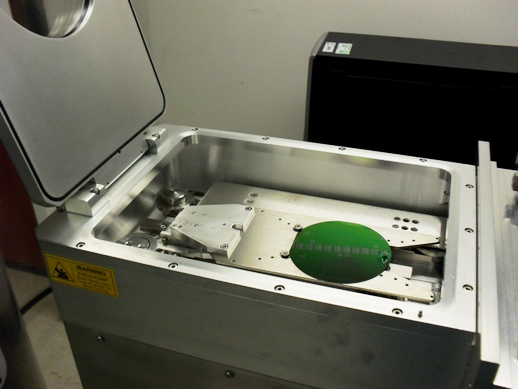 Open load lock lid.Press stop button.Place wafer in load lock against the two pins on the transfer arm with the wafer facing the two pins. The wafer should touch the two pins. See .Pump Down Load LockClose load lock lid.Select the evacuate button. See .Enter an ID name or number for your wafer.Wait for the load lock to pump down (~1 min).Cryo Etching ProcedureNOTE:	This recipe can be used to etch smooth shallow trenches in 100 mm wafers. It is strongly advised that you do a test run on a practice wafer before working with your device wafer.Transfer Wafer to Etch ChamberClick on the icon for the etch chamber. See .Click on the icon for the load lock chamber.Click on the etch chamber icon.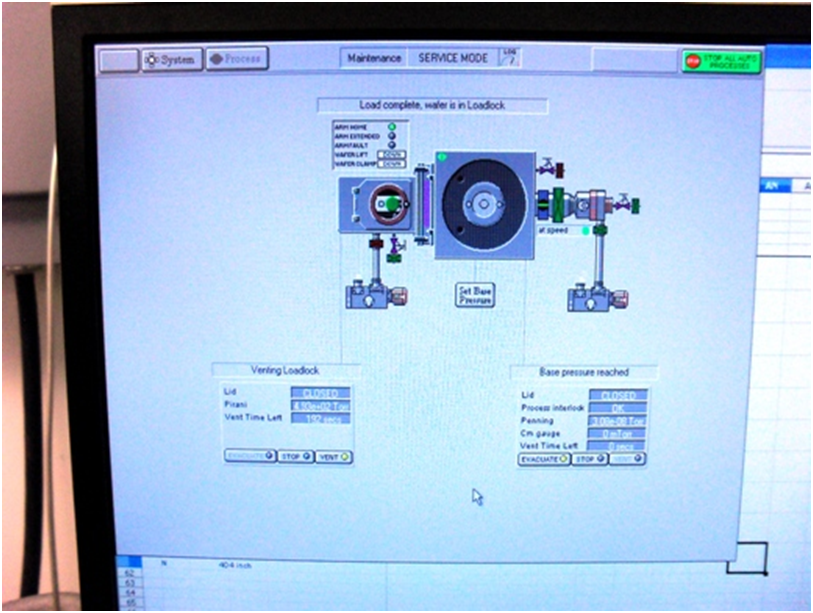 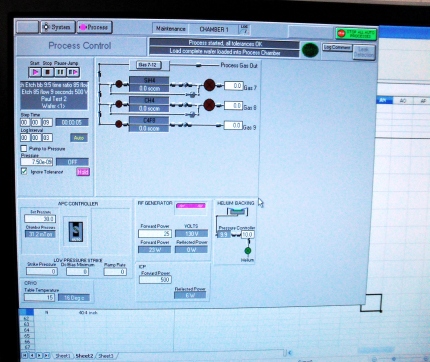 Etching Si with a Photoresist MaskClick Process button. See .Select Chamber 1.Verify that the “ignore tolerances” box is checked.The temperature should be -120 C. See .Allow the chamber to pump down to ~1x10^-6 T (approx. 15 min).Set the run time to 20 min.Set the He backing pressure to 10mT.Press the Start button. See .Allow He to flow for 3 min.This should give a chamber pressure of 1-5x10^-5T.Set the SF6 to 34.5sccm and the O2 to 5.5sccm.Press the Start button.The pressure should now be 3-6mT.The pressure set point should be 0mT.Set your desired etch time.Set the RF power to 35W and the ICP power to 500W.Click the Start button to begin your process.Once the plasma ignites, immediately change the RF power to 5W.Click Start button.If plasma does not strike, stop the process and repeat steps with a higher striking RF power.Control the Etch ProfileThe etch profile can be controlled by adjusting the SF6 flow rate in the above recipe.Increasing the SF6 will create a negative profile while doing the opposite creates a positive profile. See .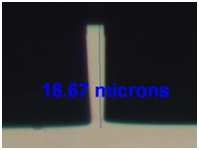 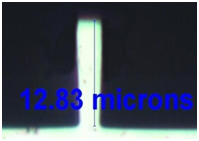 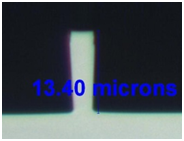 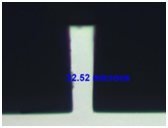 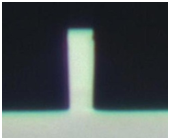 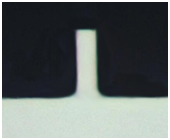 Shutdown ProceduresVent Load LockClick OK when the software says “Process completed”.Vent load lock.Press stop button corresponding to the load lock mechanical pump.Click ok when it says “Wafer has finished processing”.Press vent button. See .Wait 3 min. for the load lock to vent. Pull up to open load lock lid. Do not force it open, once it is vented it should open easily. If it does not open easily, press stop, then vent, and wait 3 minutes again.Press stop button to stop venting.Remove wafer.Shutdown SystemClose valve on liquid nitrogen tank. Turn off the chiller.Pump down load lock.Close load lock lid.Select the evacuate button.Press ‘cancel’ when software asks for ID #.Turn off burn box.Follow procedures in the  to turn off the burn box.Maintenance ProceduresChamber CleaningChamber cleaning should be done after every 3-5 hours of etching or as needed.The cleaning recipe parameters are as follows:Check He Leak RateCheck chamber pressure.Check icon to make sure wafer is clamped.Set He pressure to 10 mT (pressure greater than 20 Torr can damage thin substrates).Check He flow rate. It should be less than ?? sccm.Check chamber pressure, it should have risen less than 7 mTorr.Check Chamber Leak RateClick on Chamber 1.Click on leak detection.Pump down over night.Run leak test (step time) for 20 minutes.Log interval 5 sec.Pumping to 7e-7 TorrClick return to process.TroubleshootingTo remove clamped wafer when the system doesn’t recognize there is a wafer in the chamber:Pump down load lock.Click on service mode.Click on location where the wafer is located in the chamber.Click “add wafer”.Exit service mode.Click on green wafer and blue arrow should appear.Pump down load lock.Click on center of load lock to transfer wafer to load lock.Process NotesTypical Etch CharacteristicsThe etch rate for aspect ratios less than 5:1 is approx. 1.75 um/min. For higher aspect ratios the etch rate decreases.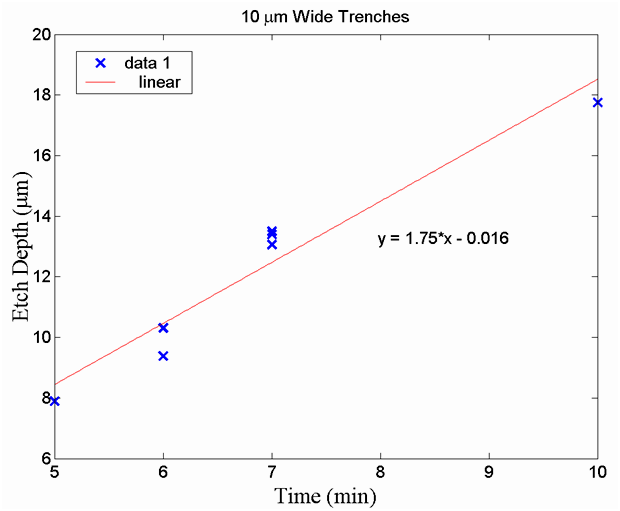 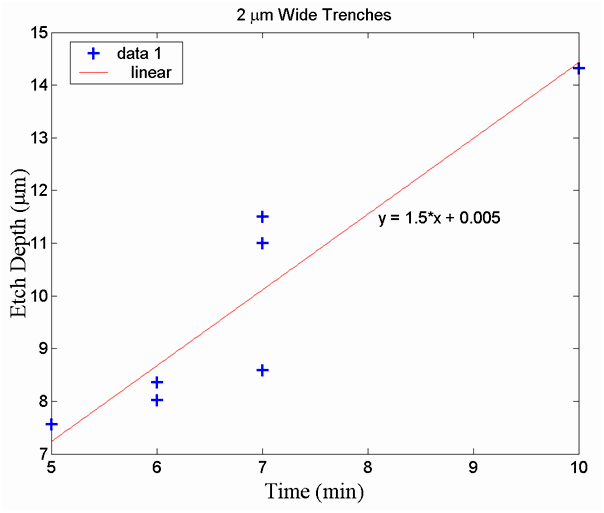 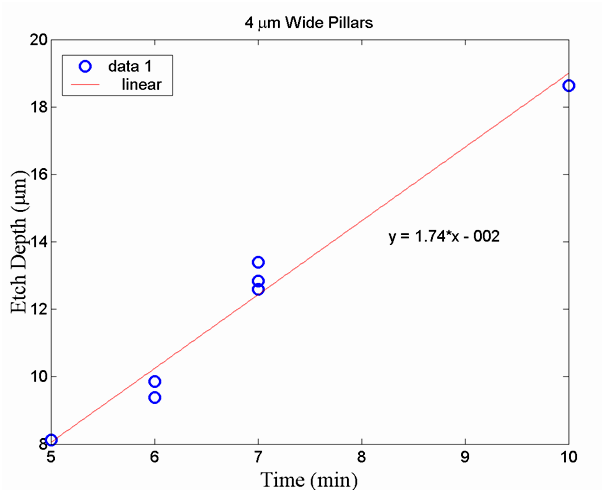 Process SummaryThe Cryo DRIE parameters are as follows:Revision HistoryTable , Cleaning Recipe ParametersTable , Cleaning Recipe ParametersSF610sccmO240sccmICP power1000WRF power100WHe back pressure0mTPressure20mTTemperatureRoom Temp.Table , Cryo DRIE ParametersTable , Cryo DRIE ParametersSF634.5sccmO25.5sccmICP forward power500WRF forward power5WHe back pressure10mTPressure0mT (2-6mT)Temperature-120 CRevDateOriginatorDescription of Changes108 June 2010Sam Bell